                 RW.0630.3.3.2016 O B W I E S Z C Z E N I EZgodnie z art. 17, ust. 2, pkt. 1 ustawy z dnia 9 października 2015 r. o rewitalizacji (Dz. U. 2015 poz. 1777) Prezydent Miasta Racibórz zawiadamia o podjęciu Uchwały nr XVIII/238/2016 Rady Miasta Racibórz z dnia 25 maja 2016 r. w sprawie przystąpienia do sporządzania Gminnego Programu Rewitalizacji Miasta Racibórz na lata 2014-2020.Zapraszam przedstawicieli Rady Miasta, Młodzieżowej Rady Miasta, Rady Seniorów, Rady Pożytku Publicznego, organizacje pozarządowe, instytucje i podmioty gospodarcze, przedstawicieli środowiska naukowego Raciborza w tym przedstawicieli Państwowej Wyższej Szkoły Zawodowej w Raciborzu, a także wszystkich zainteresowanych mieszkańców do włączenia się w proces przygotowania w/w dokumentu .Prezydent Miasta RacibórzMirosław Lenk
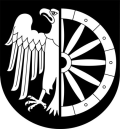 Racibórz, 28.05.2016 r.    Racibórz,03.12.2015PREZYDENT MIASTA RACIBÓRZul. Stefana Batorego 647-400 Racibórz 